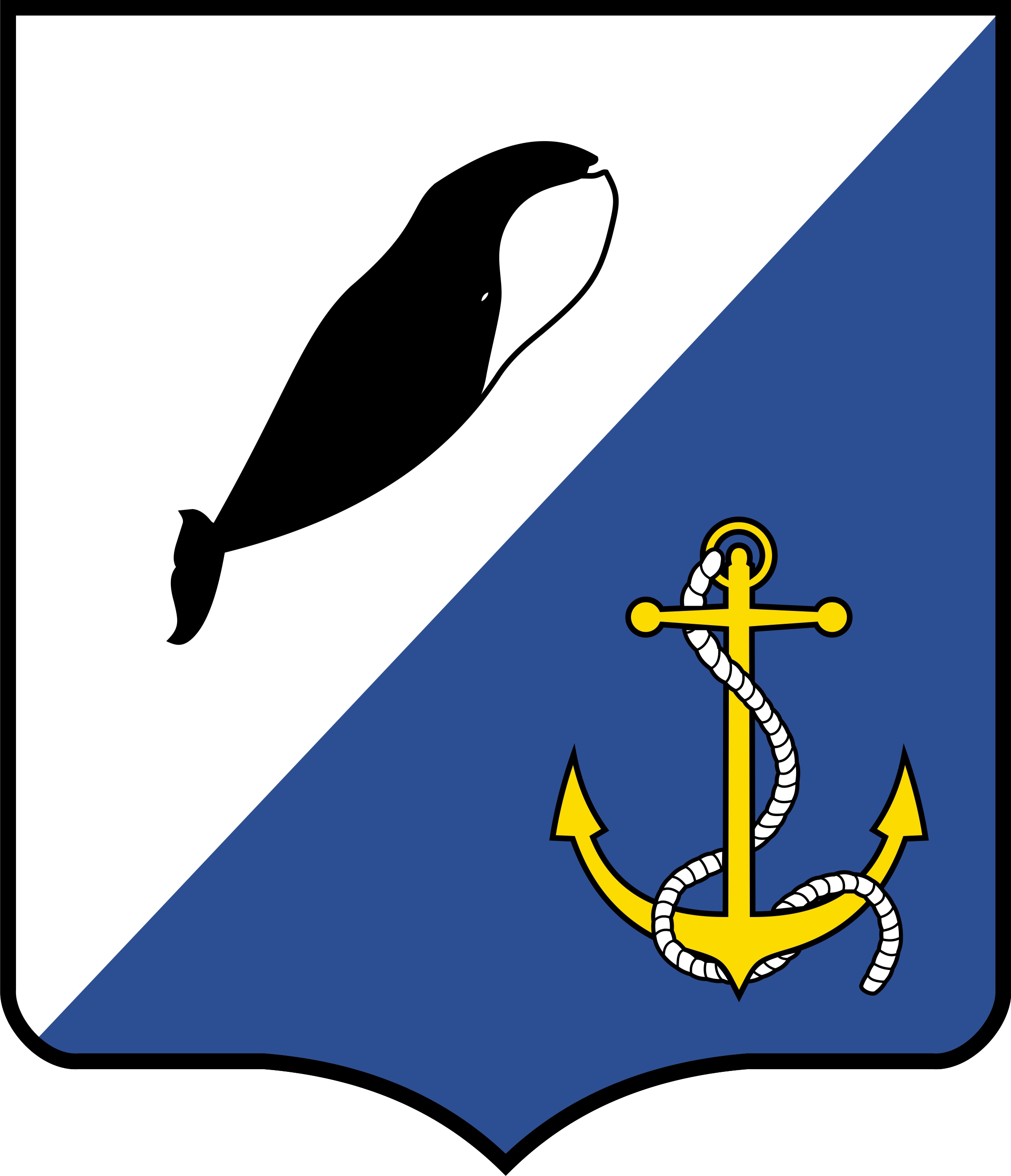 АДМИНИСТРАЦИЯПРОВИДЕНСКОГО МУНИЦИПАЛЬНОГО РАЙОНАПОСТАНОВЛЕНИЕ          Руководствуясь Уставом Провиденского муниципального  района, администрация Провиденского муниципального районаПОСТАНОВЛЯЕТ:1. Внести в Постановление администрации Провиденского муниципального района от 12 декабря 2014 года № 230 «Об установлении платы граждан за жилое помещение на 2015 год» следующие изменения: 1.1. Приложение №3 изложить в редакции согласно приложению №1 к настоящему постановлению.1.2. Приложение №4 изложить в редакции согласно приложению №2 к настоящему постановлению.1.3. Приложение №6 изложить в редакции согласно приложению №3 к настоящему постановлению.2. Обнародовать настоящее постановление на официальном сайте администрации Провиденского муниципального района.3. Контроль за исполнением настоящего постановления возложить на Управление промышленной политики, сельского хозяйства, продовольствия и торговли администрации Провиденского муниципального района (Парамонов В. В.)4.  Настоящее постановление вступает в силу с момента подписания и распространяется на правоотношения, возникшие с 1 января 2015 года.Разослано: дело, УФЭиО, Управление  промышленной политики, сельского хозяйства, продовольствия и торговли, Провиденский филиал ГП ЧАО «Чукоткоммунхоз», МП «Провиденское ЖКХ»Размер платы граждан за жилое помещение  для нанимателей жилых помещений по договорам социального найма, договорам найма жилых помещений муниципального жилищного фонда и собственников жилых помещений, которые не приняли решение о выборе способа управления многоквартирным домом, или если принятое решение о выборе способа управления этим домом не было реализовано в сельском поселении Энмелен Провиденского муниципального района на 2015 годРазмер платы граждан за жилое помещение для нанимателей жилых помещений по договорам социального найма, договорам найма жилых помещений муниципального жилищного фонда и собственников жилых помещений, которые не приняли решение о выборе способа управления многоквартирным домом, или если принятое решение о выборе способа управления этим домом не было реализовано в сельском поселении Сиреники Провиденского муниципального района на 2015 годРазмер платы граждан за жилое помещение  для нанимателей жилых помещений по договорам социального найма, договорам найма жилых помещений муниципального жилищного фонда и собственников жилых помещений, которые не приняли решение о выборе способа управления многоквартирным домом, или если принятое решение о выборе способа управления этим домом не было реализовано в сельском поселении  Новое Чаплино Провиденского муниципального района на 2015 годот 17 февраля 2015 г.№ 37п. ПровиденияО внесении изменений в Постановление администрации Провиденского муниципальногорайона от 12 декабря 2014 года №230Глава администрацииС. А. ШестопаловПодготовлено:О. С. ВолчуковаСогласовано:Т. Г. ВеденьеваЕ. А. КрасиковаА. Н. ФиляновПриложение № 1к постановлению администрацииПровиденского муниципального района от 17 февраля 2015г. № 37Приложение № 3к постановлению администрацииПровиденского муниципальногорайона от 12 декабря 2014г. № 230n/nНаименование услугЕдиницы измеренияТарифы12341Содержание и ремонт жилого помещения в многоквартирных домах по адресу (с НДС)руб. за 1 кв.мобщей площади в месяцул. Чирикова, д.7.руб. за 1 кв.мобщей площади в месяц42,31ул. Заречная, д.5,6,9,10,11,12,13,14,16,19,20; ул. Центральная, д. 4,6, 14А, 21, 24,29,30;ул. Чирикова, д. 1,2, 3, 4,11,12,13,20,23,24,25. руб. за 1 кв.мобщей площади в месяц35,822Плата за наем:руб. за 1 кв.мобщей площади в месяцмногоквартирные - из брусаруб. за 1 кв.мобщей площади в месяц0,24одноквартирные:руб. за 1 кв.мобщей площади в месяцновых проектовруб. за 1 кв.мобщей площади в месяц5,68из брусаруб. за 1 кв.мобщей площади в месяц2,00Приложение № 2к постановлению администрацииПровиденского муниципального района от 17 февраля 2015г. № 37Приложение № 4к постановлению администрацииПровиденского муниципальногорайона от 12 декабря 2014г. № 230n/nНаименование услугЕдиницы измеренияТарифы12341Содержание и ремонт жилого помещения в многоквартирных домах по адресу (с НДС):руб. за 1 кв.мобщей площади в месяцул. Мандрикова, д.9,11,13,15,16а; ул. Отке, д. 1,4/1,6а;ул. Нутаугье, д. 12а;14а.руб. за 1 кв.мобщей площади в месяц33,61ул. Мандрикова, д.18а; ул. Отке, д. 7а,9а, 10а,11а, 15; ул. Нутаугье, д. 6,10а,12, 13а. руб. за 1 кв.мобщей площади в месяц26,462Плата за наем:руб. за 1 кв.мобщей площади в месяцмногоквартирные - из брусаруб. за 1 кв.мобщей площади в месяц0,24одноквартирные:руб. за 1 кв.мобщей площади в месяцновых проектовруб. за 1 кв.мобщей площади в месяц3,87из брусаруб. за 1 кв.мобщей площади в месяц1,36Приложение № 3к постановлению администрацииПровиденского муниципального района от 17 февраля 2015г. № 37Приложение № 6к постановлению администрацииПровиденского муниципальногорайона от 12 декабря 2014г. № 230n/nНаименование услугЕдиницы измеренияТарифы12341Содержание и ремонт жилого помещения в многоквартирных домах по адресу (с НДС)руб. за 1 кв.мобщей площади в месяцул. Матлю, д.1. руб. за 1 кв.мобщей площади в месяц34,75ул. Советская, д.9,11,13,13/1,15,15/1;ул. Матлю, д. 1А; ул. Мира, д. 1А. руб. за 1 кв.мобщей площади в месяц27,692Плата за наем:руб. за 1 кв.мобщей площади в месяцмногоквартирные:руб. за 1 кв.мобщей площади в месяцкрупнопанельные типа «Арктика»руб. за 1 кв.мобщей площади в месяц0,68из брусаруб. за 1 кв.мобщей площади в месяц0,24одноквартирные:руб. за 1 кв.мобщей площади в месяцновых проектовруб. за 1 кв.мобщей площади в месяц3,99из брусаруб. за 1 кв.мобщей площади в месяц1,41